Zadanie 1. Przeczytaj wiersz Marcina Brykczyńskiego  pod tytułem „Polska” i własnymi słowami odpowiedz czym dla Ciebie jest POLSKAPolska to słowa,Którymi mama nas woła.Polska to wiedza,Którą daje nam szkoła.Polska to ziemia,Na której mieszkać nam przyszło.Polska to dziejekraju nad Odrą i Wisłą.Polska to pieśni,nasze zwyczaje i święta.Polska to wszystko,o czym Polak pamięta.Polska to nasze myśli,Nasze marzenia i sny.Czym jest Polska?Polska to My!Zadanie 2. Z  Polakiem Małym przypomnij sobie symbole narodowehttps://www.youtube.com/watch?v=FJ83BRqFPBA Zadanie 3. Obejrzyj film Majowe świętowanie  https://www.youtube.com/watch?v=QiX4eS_19E4  (czas 0:00 – 2:15)Zadanie 4. Wysłuchaj, zaśpiewaj hymn oraz wybrane pieśni i piosenki:MAZUREK DĄBROWSKIEGO https://www.youtube.com/watch?v=_5VZNXrywoo Mazurek Trzeciego Maja https://www.youtube.com/watch?v=BJd6RwtO2jI Piosenka młodego patrioty https://www.youtube.com/watch?v=O8lbwWF7yXo Jestem Polakiem  https://www.youtube.com/watch?v=plug6OIrxRMFlaga  https://www.youtube.com/watch?v=hJ9SZzcOP_I&list=RDhJ9SZzcOP_I&start_radio=1 Zadanie 5. Rozwiąż quizy, zadania a może zagadki o polskich symbolach narodowychSprawdź jak dobrze znasz słowa hymnu Mazurek Dąbrowskiego   https://learningapps.org/5840509 Połącz polskie symbole narodowehttps://learningapps.org/view1128843 Zagraj w Milionerów - Polskie symbole narodowehttps://learningapps.org/view1805677  Pobaw się w Memory „Polska”https://wordwall.net/pl/resource/1660045/memory-polskaOdgadnij słowa związane z symbolami narodowymihttps://wordwall.net/pl/resource/1654673/symbole-narodowePołacz w pary słowa-symbole narodowehttps://wordwall.net/pl/resource/664656/polskaOdszukaj w wykreślance słowa-symbole narodowehttps://wordwall.net/pl/resource/1599944/wykre%C5%9Blanka-polskaOdgadnij zagadkiZagadka o orleW państwowym godle umieszczony,
głowa stworzona do korony.
Białopióry ptak,
naszej Polski znak.Zagadka o orleWzbija się wysoko w górę,
mówi, że jest ptaków królem.
Białopióry ptak,
naszej Polski znak.Zagadka o orleW górach mieszka wielki ptak,
to jest Polski naszej znak.
Zobaczysz go kiedyś może.
To jest Polski symbol, … .Zagadka o fladze PolskiBiel na niej jest i czerwień,
powiewa, gdy wiatr się zerwie.
Wciągnięta na masztu szczyt,
wisi od świtu po świt.Zagadka o orleWzbija się wysoko w górę,
mówi, że jest ptaków królem.
W górach mieszka wielki ptak,
to jest Polski naszej znak.
Zobaczysz go kiedyś może.
To jest właśnie …Rozwiąż krzyżówkę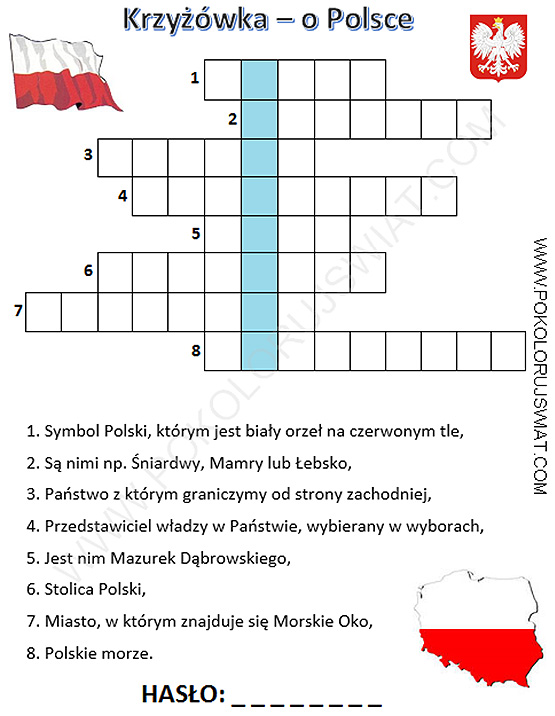 Krzyżówka pochodzi z http://soswkluczbork.pl/co-wiemy-o-swietach-majowych-scenariusz/Zadanie 6. Pomysły na prace plastyczne:BIAŁO – CZERWONA, czyli polska flaga kreatywnie zrobiona https://dzieciakiwdomu.pl/2013/11/flaga-polski-kreatywnie-dla-dzieci-z-nakretek.html https://dzieciakiwdomu.pl/2015/11/godlo-polski-kreatywnie-praca-plastyczna.html https://pracaplastyczna.pl/index.php/symbole-narodowe/1157-flaga-polski-z-raczek https://pracaplastyczna.pl/index.php/symbole-narodowe/1156-lancuch-bialo-czerwony https://pracaplastyczna.pl/index.php/symbole-narodowe/1264-flaga-z-klamerekWypełnij kolorowankęhttps://kolorki.net/kolorowanka/polska-godlo-orzel-swieto-3-maja-konstytucja https://kolorki.net/kolorowanka/konstytucja-polska-swieto-rp-ksiazka Wydrukuj i pokoloruj 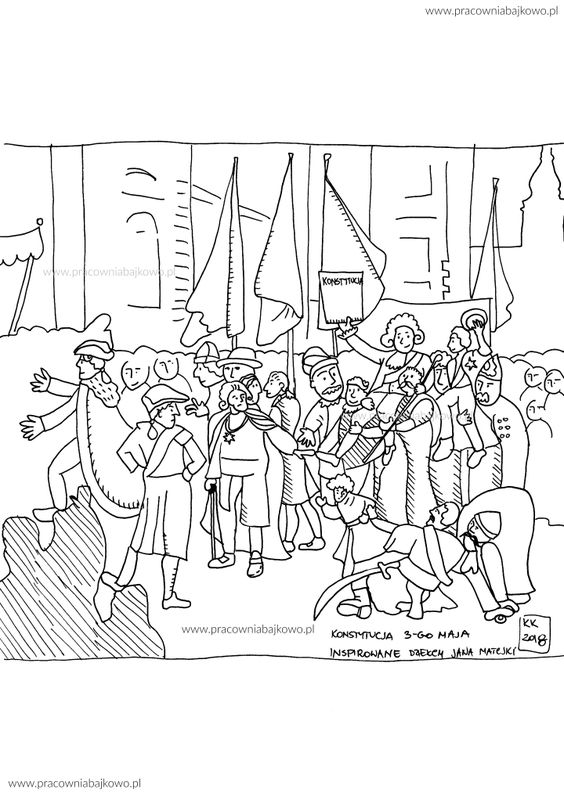 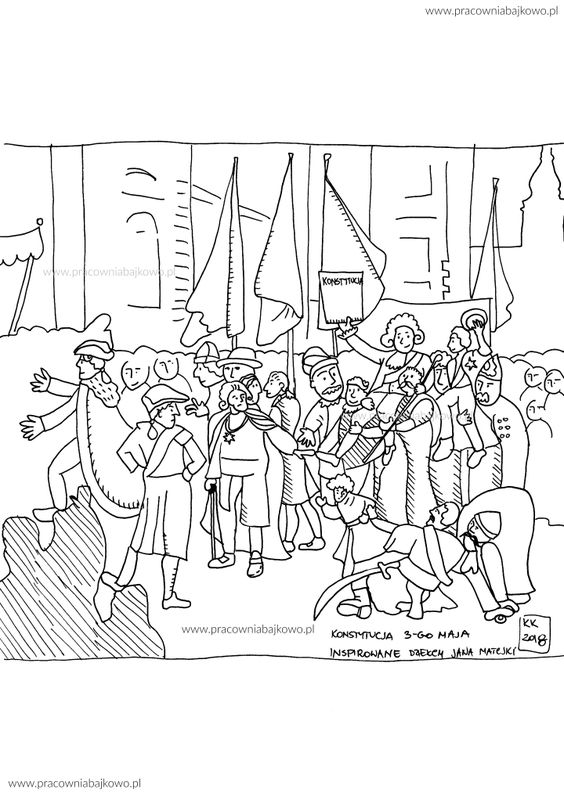 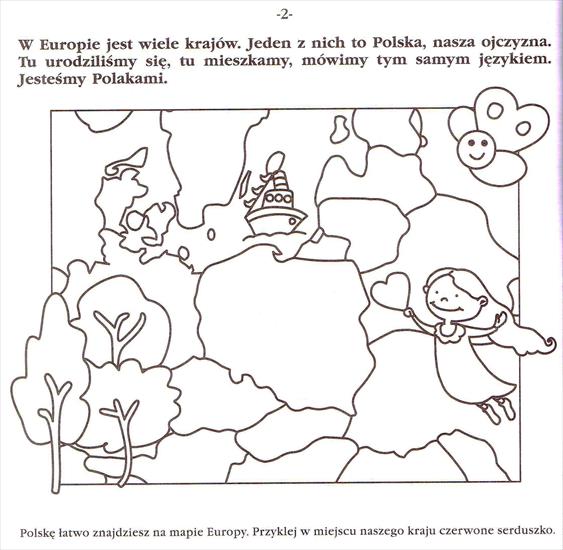 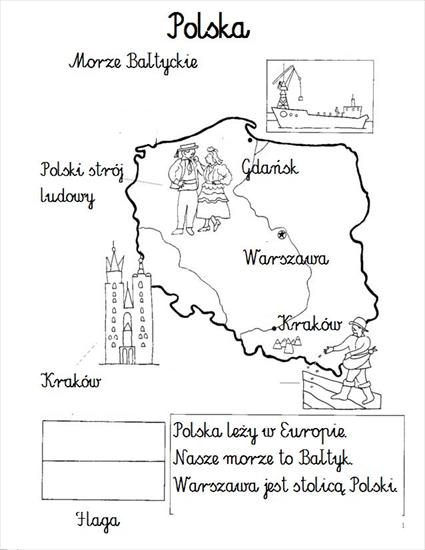 